Do NOT send to the Tournament Director.  Bring SEVEN copies to team check-in.Players may NOT play with or be on the roster for any other teams.  7V7 teams max roster 16 players; 9v9 teams max roster 18 players;    11v11 teams max roster 22 players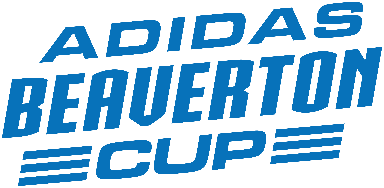 adidas Beaverton Cup 2022 Tournament Roster adidas Beaverton Cup 2022 Tournament Roster adidas Beaverton Cup 2022 Tournament Roster adidas Beaverton Cup 2022 Tournament Roster adidas Beaverton Cup 2022 Tournament Roster adidas Beaverton Cup 2022 Tournament Roster Birth YearClub Name:Team Name:Team Name:Gender:Player Cards Issued by (circle):      OYSA/ USYSA         US Club Soccer             Player Cards Issued by (circle):      OYSA/ USYSA         US Club Soccer             Player Cards Issued by (circle):      OYSA/ USYSA         US Club Soccer             Player Cards Issued by (circle):      OYSA/ USYSA         US Club Soccer             Player Cards Issued by (circle):      OYSA/ USYSA         US Club Soccer             Player Cards Issued by (circle):      OYSA/ USYSA         US Club Soccer             MUST BE TYPED – no handwritten names MUST BE TYPED – no handwritten names MUST BE TYPED – no handwritten names MUST BE TYPED – no handwritten names MUST BE TYPED – no handwritten names MUST BE TYPED – no handwritten names Participant NameParticipant NameParticipant NameParticipant NameID #ID #Date of BirthJersey #Coach / ManagerCoach / ManagerN/ACoach / ManagerCoach / ManagerN/ACoach / ManagerCoach / ManagerN/ACoach / ManagerCoach / ManagerN/APlayer 1Player 1Player 2Player 2Player 3Player 3Player 4Player 4Player 5Player 5Player 6Player 6Player 7Player 7Player 8Player 8Player 9Player 9Player 10Player 10Player 11Player 11Player 12Player 12Player 13Player 13Player 14Player 14Player 15Player 15Player 16Player 16Player 17Player 17Player 18Player 18Player 19Player 19Player 20Player 20Player 21Player 21Player 22Player 22Signature of Registrar or Club OfficialDate:Print NameTitleSignature of Club Registrar REQUIRED FOR ALL TEAMS 